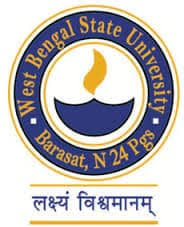 WEST BENGAL STATE UNIVERSITYDEPARTMENT OF PHILOSOPHYMarks Distribution and Evaluation Pattern FORHONOURS&UNDERGRADUATE  PROGRAMMEUNDERCHOICE BASED CREDIT SYSTEM [CBCS] Finalised by the UG BOS, Philosophy, WBSU, in the BOS Meeting held on 18.07.2018 following the guidelines of UGC, the guidelines suggested by the University and the observations and suggestions of the teachers from UG Colleges affiliated to WBSU. This Curriculum for Philosophy will effect from the academic session 2018-19. Marks distribution and Evaluation pattern: 1. Theory Papers---Core, DSE, GE-75 [50 for End Term+25 for Internal Assessment] marks -each2. Internal 25:     5 for attendance and 20 for Internal Assessment3. Rules for Internal Assessment:a. In case of Hons. Courses including Core and DSE two tutorials will be held---one within the first 8 weeks of the semester and the other during the remaining half of the semester.b. Each tutorial will comprise a written test of 10 marks each.c. Marks should not be multiplied in any case, such that, a tutorial comprising 5 marks cannot be multiplied by 2 to make it 10.d. Continuous assessments should comprise descriptive answer type questions only and no objective or multiple choice- type question be allowed.e. Continuous assessment of Core Courses should not be allowed in any other form than mentioned in 3.a-d.f. In case of Undergraduate Programme and for Generic Elective, there will be one assessment carrying 20 marks on the basis of objective/multiple choice- type question.4.Instructions for Paper setters in connection with the  End-Term Examinations:a. In case of End Term Examination, paper setters are to be instructed not to set questions of more than 5 marks on topics which are mentioned in the syllabi ‘to be discussed in brief’. b. No question would be set on topics on which only an overview would be required as per the syllabi.c. Question pattern for End-Term Examinations:i. Marks distribution in Honours level// Question pattern for End-Term Examination:ii. Marks distribution / Question pattern for End term Examination in Undergraduate Programme:iii. Marks distribution in SEC [Shared Courses]: Candidates have to answer 04 questions out of 8/10 each carrying 5 marks.  For Core Courses [PHIACOR01T- PHIACOR 14T]DSEGE15x2=30[Students are required to answer two (02) broad answer-type questions out of four (04), carrying 15 marks each].15x2 =30 [Students are required to answer two (02) broad answer-type questions out of four (04), carrying 15 marks each].2x10=20 [Students are required to answer 10[ten] questions out of twenty (20) each carrying 2[two] marks.]5x2=10 [Students are required to answer 02[two] questions out of four (04), each carrying 5[five] marks.]5x4=20 [Students are required to answer four (04) questions out of eight (08), carrying 5 marks each].5x2=10 [Students are required to answer 02[two] questions out of four (04) each carrying 5[five] marks.]2x5=10 [Students are required to answer 05[five] questions out of ten (10), each carrying 2[two] marks.]10x2=20 [Students are required to answer 02[two] questions out of four (04) each carrying 10[ten] marks.]CoreDSEGE2x10=20 [Students are required to answer 10[ten] questions out of twenty (20) each carrying 2[two] marks.]2x10=20 [Students are required to answer 10[ten] questions out of twenty (20) each carrying 2[two] marks.]2x10=20 [Students are required to answer 10[ten] questions out of twenty (20) each carrying 2[two] marks.]5x2=10 [Students are required to answer 02[two] questions out of four (04) each carrying 5[five] marks.]5x2=10 [Students are required to answer 02[two] questions out of four (04) each carrying 5[five] marks.]5x2=10 [Students are required to answer 02[two] questions out of four (04) each carrying 5[five] marks.]10x2=20 [Students are required to answer 02[two] questions out of four (04) each carrying 10[ten] marks.]10x2=20[Students are required to answer 02[two] questions out of four (04) each carrying 10[ten] marks.]10x2=20[Students are required to answer 02[two] questions out of four (04) each carrying 10[ten] marks.]